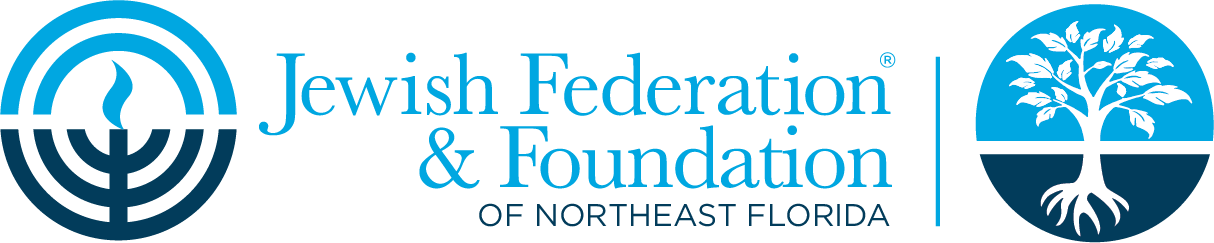 Professional Advisory Group (PAG) Registration FormBy joining the Jewish Foundation’s professional advisory group, I agree to:During the planning process, inquire as to whether my Jewish clients have considered making gifts to charitable organizations, synagogues or schools;Discuss with them the tax benefits of charitable giving;Discuss ways the Foundation may be able to help simplify their giving and achieve their charitable objectives; andWhen appropriate, call upon the Jewish Foundation to work with me and my Jewish clients who have indicated an interest in including philanthropy in their financial and estate planning.I affirm that I am in good standing within my profession’s oversight organization (i.e. Board of Professional Responsibility, etc.Name:  	Address:  	City, State Zip:  	Phone/Fax: 	/	E-mail:  	Professional designation (J.D., C.P.A., F.P., etc.) :  	Firm name:  	Please return this form via e-mail to Kellie Smith at kelliek@jewishjacksonville.org or mail to The Jewish Foundation of Northeast Florida, 8505 San Jose Blvd. Jacksonville, FL 32217 